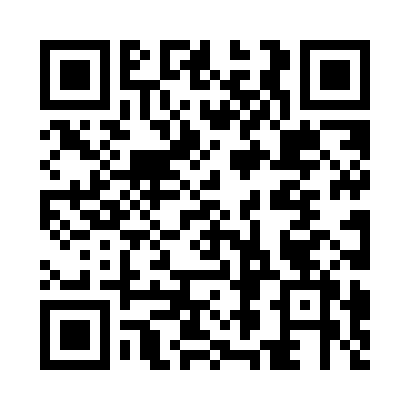 Prayer times for Contencas, PortugalWed 1 May 2024 - Fri 31 May 2024High Latitude Method: Angle Based RulePrayer Calculation Method: Muslim World LeagueAsar Calculation Method: HanafiPrayer times provided by https://www.salahtimes.comDateDayFajrSunriseDhuhrAsrMaghribIsha1Wed4:486:321:306:268:2910:072Thu4:466:311:306:268:3010:093Fri4:446:301:306:278:3110:104Sat4:436:291:306:278:3210:115Sun4:416:271:306:288:3310:136Mon4:396:261:306:298:3410:147Tue4:386:251:306:298:3510:168Wed4:366:241:306:308:3610:179Thu4:356:231:306:308:3710:1910Fri4:336:221:306:318:3810:2011Sat4:316:211:306:318:3910:2212Sun4:306:201:306:328:4010:2313Mon4:286:191:306:338:4110:2514Tue4:276:181:306:338:4210:2615Wed4:256:171:306:348:4310:2716Thu4:246:161:306:348:4410:2917Fri4:226:151:306:358:4510:3018Sat4:216:141:306:358:4610:3219Sun4:206:131:306:368:4710:3320Mon4:186:131:306:368:4810:3421Tue4:176:121:306:378:4910:3622Wed4:166:111:306:378:4910:3723Thu4:156:101:306:388:5010:3924Fri4:136:101:306:388:5110:4025Sat4:126:091:306:398:5210:4126Sun4:116:091:306:398:5310:4227Mon4:106:081:316:408:5410:4428Tue4:096:071:316:408:5410:4529Wed4:086:071:316:418:5510:4630Thu4:076:061:316:418:5610:4731Fri4:066:061:316:428:5710:48